何金娥， 女，副教授， 毕业于中南大学外国语学院，英语语言文学硕士，2008年赴英国Brighton University访学，主要从事高等教育、功能语言学与语言教学研究。近年来共发表论文10多篇，其中CSSCI1篇，中文核心2篇，参与国家级、省部级科研课题共10项；主持校级课题科研教研项目2项和创新工程项目2项；2010年和2015年分别担任 “十二五”本科规划教材1部的副主编和应用型本科规划教材1部的主编；近年来指导大学生国家级创新创业训练计划1项、大学生省级创新创业训练项目1项、校级创新创业训练项目2项；多次获优秀班主任、年度考核优秀、优秀论文指导老师等奖励；2011获校级教学质量二等奖；2015年主持微课大赛获“第一届中国外语微课大赛”广东赛区二等奖；2016年和2017年分别指导学生获广东省大学生英语写作大赛专业组一等奖和三等奖。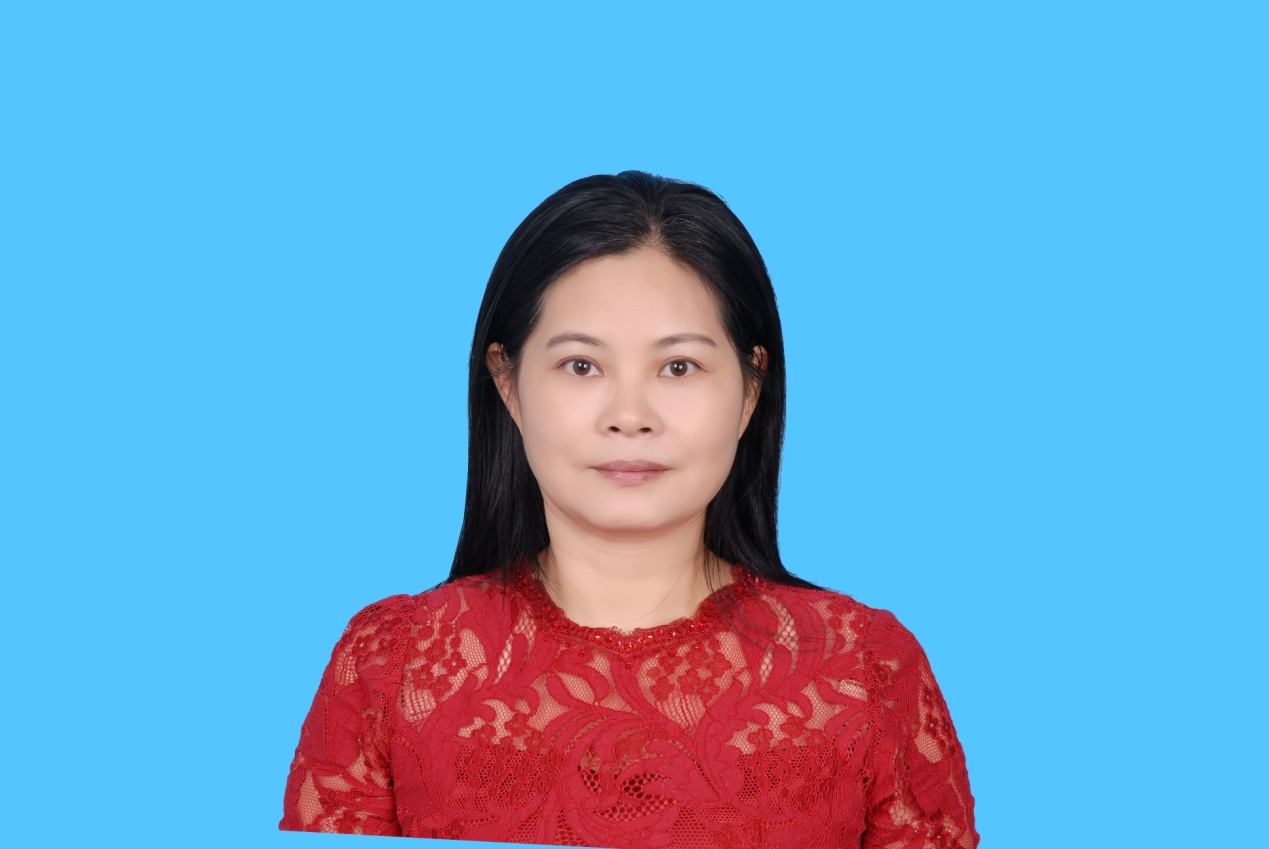 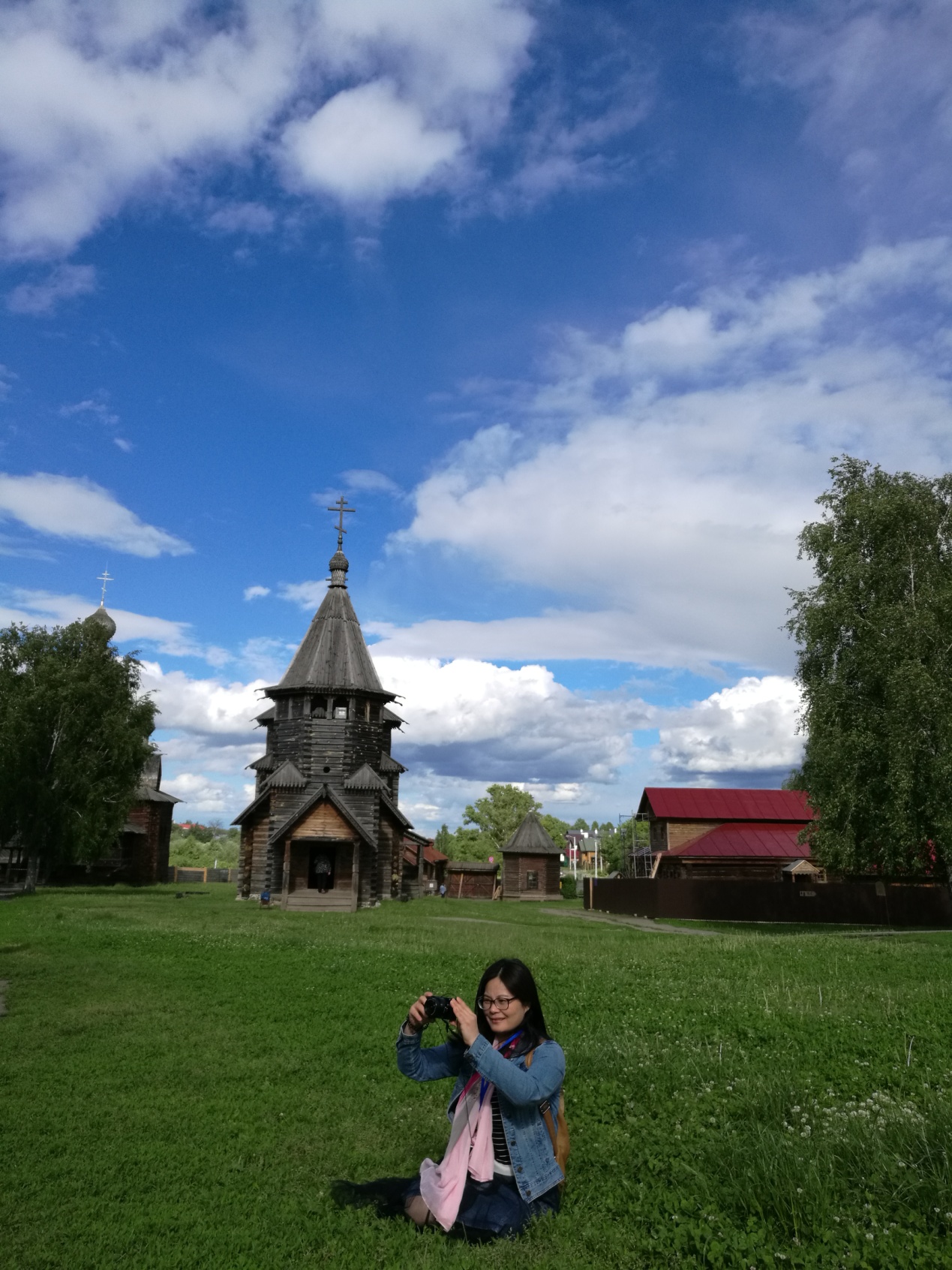 